Family Support Services – Market Engagement Event, 26.09.2017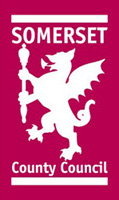 Feedback from S.W.O.T. analysis workshop discussions in relation to the proposed integrated service:Table 1Table 2StrengthsWeaknessesIntegration would help achieve positive outcomes e.g. transitions could be more easily facilitated especially for vulnerable familiesCommunity AssetsWould harness whole view of the family e.g. worklessness and therefore aid the tackling of deprivationTimeliness – interventions can happen at an earlier stage (prevention)Improved links with other organisations e.g. Job Centre plusWhole community approach (see One Team example)Consistent approach to dealing with other agencies/ clear pathwaysSingle entry point for families – single entry point for other organisationsEfficiencies – creation of new, mixed workforceChallenge of rural nature of Somerset. How can this be overcome practically e.g. mobile workingIssue of DNA on appointments – wasted time and travel timeCultural changes required are a potential challenge when integrating servicesLength of time to successfully change ways of workingPerception of ‘closure’ of buildings – need to make vision clearSingle point of access can be perceived negatively as ‘only one way in’Difficult messages re: - improvements in service when perception may be around reduction in spend = reduction in service provisionOpportunitiesThreatsNeed to be clear from the start if we expect collaboration/ be clear about expectationsDon’t be over specific about KPIs from the start – outcomes are key; develop KPIs as part of on-going contract management – opportunity to be flexibleCreate a balance between efficiencies and local provisionExpand mobile provisionMake increased use of technology e.g. staff could be home based with access to their rota etc. via tablet/ text messageCreate an ability to post questions to Health Visitors and School Nurses online and build up a list of FAQ Schools are critical to the model to support and enable the service (therefore need to be on board)‘Hub’ schools used in Wiltshire – more efficient way of dealing with schoolsThink about the broader staff roleSplitting contracts into Lots not as efficient – recreates the barriers addressed through integrationRequirements to make savingsIssue if schools are not consulted with sufficientlySchools blocking access to online content (in line with policy for blocking applications such as Facebook and Twitter). Need to ensure that schools are able to have a separate policy so online content is permittedTimescales – limited contract length can create issues when planning for cultural and technological changeSingle submission procurement process – dialogue can potentially provide a better outcome  StrengthsWeaknessesStrong local volunteer sectorGood HV skill-mixingTeams are already used to working in Hub environmentUniversal still presentBuildings will still be there and can be used differently Making sure having one Lot only will not detract from local needRecruiting and developing the workforceOpportunitiesThreatsDigital offer – good for service users and practitioners e.g. case filesGreater collaboration with the voluntary sector e.g. pathways in for volunteersExtend HVs to 8 years old (supported)Pathways across agencies important‘Activating’ the ‘communities’ around familiesEvidence based community approachesWorking on pilot projects/grants to add valueSharing of good practice e.g. training and create funding from thisFragmented/different local providers giving different approaches and may become confusing for familiesNeed to simplify tender process if more than one LotNetwork/signal issues for digital offer